Управление по гражданской обороне, чрезвычайным ситуациям и пожарной безопасностиРеспублики ХакасияПравила поведения на суше и в воде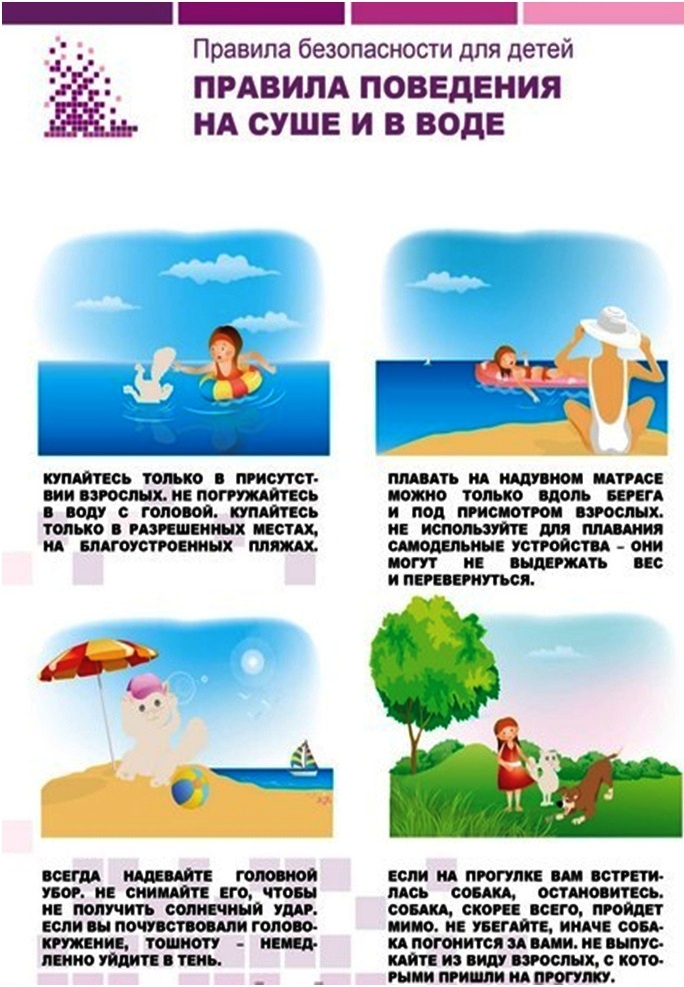 Телефоны экстренных служб: 101, 102, 103, единый 112